CASAL MÀGIC 2022						INFANTILL’horari del casal serà de 9h a 12:30h (Matí) i de 15h a 16:30h (Tarda).1 Per a les activitats d’aigua cal dur: Banyador, xancletes, tovallola, crema solar i aigua.2 Per a les sortides de tot el dia cal dur: Esmorzar, dinar, aigua, samarreta del casal, calçat còmode per caminar, crema solar i gorra.Cal que els infants portin la crema solar posada des de casa. Els monitors posaran mes crema durant el dia.El dia que es fa la dormida a l’escola, els infants aniran a casa com cada dia per reposar una mica i tornaran mes tard a l’escola per fer la dormida. Per a la dormida a l’escola cal dur: sopar, samarreta del casal, calçat còmode per caminar, crema solar, gorra, sac de dormir, necesser, roba de recanvi i llanterna o frontal. Telèfons de contacte: Chiqui: 647-53-19-83. Vane: 652-14-58-03. Enric: 647-29-58-11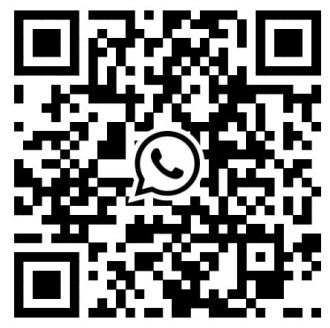 Enllaç a grup de whatsapp informatiu: https://chat.whatsapp.com/KWsOzJuDOiWKJleYDMZzmU DILLUNS 27DIMARTS 28DIMECRES 29DIJOUS 30DIVENDRES 1MATÍPresentació del casalSHOW DE MÀGIA EN DIRECTEESQUITXADA DE COLORS1GIMCANA ESPORTIVASORTIDA AL PARC DE LA LLIBERTATTARDAEstampació samarretaEXPRESSIÓ CORPORALMANUALITATMAQUILLATGESMINDFULNESSDILLUNS 4DIMARTS 5DIMECRES 6DIJOUS 7DIVENDRES 8MATÍMANUALITATTALLER DE CUINASORTIDA AL PARC DE MALGRAT (tot el dia)2RUIXADA I FANGADA1IOGA A LA PLATJATARDATEATREL’HORA DE BERENARSORTIDA AL PARC DE MALGRAT (tot el dia)2HORA DEL CONTEDANSESDILLUNS 11DIMARTS 12DIMECRES 13DIJOUS 14DIVENDRES 15MATÍSORTIDA A LA PLATJA1MANUALITATEXPERIMENTS MÀGICSSORTIDA AL PARC CENTRAL I PATI DE LES ESMANDIES (tot el dia)2DORMIDA A L’ESCOLAJUGUEM AMB BOMBOLLES DE SABÓ1TARDAMAQUILLATGESDANSESCIRCUIT SENSORIALSORTIDA AL PARC CENTRAL I PATI DE LES ESMANDIES (tot el dia)2DORMIDA A L’ESCOLACINEDILLUNS 18DILLUNS 18DIMARTS 19DIMECRES 20DIJOUS 21DIVENDRES 22MATÍP5- SORTIDA A L’ILURO PARC (tot el dia, amb novells)2CASTELLS DE SORRA1TEATREMANUALITATGIMCANA D’AIGUA1REPRESENTACIÓTARDAP5- SORTIDA A L’ILURO PARC (tot el dia, amb novells)2HORA DEL CONTE ASSAIG DEL BALLPENTINATS MÀGICSMASSATGESFESTA DE CLOENDA